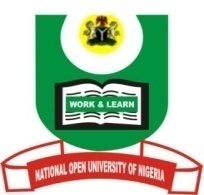 NATIONAL OPEN UNIVERSITY OF NIGERIAUniversity Village, Nnamdi Azikiwe Expressway, Pl0t 91, Cadastral Zone Jabi AbujaFACULTY OF ARTSJuly, 2017 ExaminationEND OF SEMESTER EXAMINATION 2017_1COURSE CODE: ENG311COURSE TITLE: RESEARCH METHODSCREDIT UNIT:    3TIME ALLOWED: 2 HOURSINSTRUCTION: Answer Question 5 and any other 2 Questions (Your correct use of language elements will earn you additional 3 marks for each question attempted.)(a) As a student of English, with language emphasis, discuss the components of research. (10 marks)(b) As a student of English, with literature emphasis, discuss the components of research.  (10 marks)(a) Briefly discuss five benefits that research can give to a society. (10 marks)(b) Identify the five qualities that a good researcher should possess.  (10 marks)(a) Give a full description of the MLA style sheet. (10 marks)(b) Give ten different examples of the MLA end referencing style. (10 marks)a)Look carefully at the diagram below, state clearly what it represents. (10 marks) (b) Discuss in detail what you understand as the research process circle. (10 marks)As a 300 level student of English in NOUN, you were given the topic: “One of the distinguishing marks of  Wole Soyinka is his peculiar linguistic choices.” Give a brief discussion of how you will approach this research topic.  (20 marks)